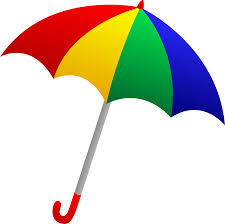 SLJ – Sreda , 25. 3 2020 KAKO POVZAMEMO VSEBINO OPISA PREDMETA?Ponovi, katere ključne besede uporabimo pri opisu predmeta. Lahko si pomagaš z nalogami na strani 33 in 34. Razloži pomen besede namembnost. Razlago lahko pošlješ za poseben dosežek. 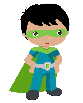 SDZ 2, str. 361. nalogaPreberi uganke in napiši rešitve. Če imaš težave, si lahko pomagaš z ilustracijo ob naslovu. Za poseben dosežek pa lahko sam/a napišeš še kakšno uganko o predmetih na ilustraciji in jo bom naslednjič zastavila sošolcem. 2. nalogaDopolnijo preglednico. SDZ 2, str. 373. nalogaS pomočjo preglednice na strani 36 poskusi opisati vaško situlo. Če imaš koga zraven, naj  ovrednoti tvojo razumljivost, zanimivost, ustreznost besedila. Opozori ga seveda na spoštljivost in vljudnost pri izražanju mnenja in nasvetov. 4. nalogaPreglednico dopolni s ključnimi besedami ali z bistvenimi podatki, pomagaj si z besedilom na strani 34.  Pravilnost rešitev lahko preveriš v interaktivnem gradivu Radovednih pet. 5. nalogaPrinesi si svoj dežnik. Dobro si ga oglej. Zdaj pa dopolni miselni vzorec s ključnimi besedami in z bistvenimi podatki o svojem dežniku. Namig: Če ti je miselni vzorec v SDZ premajhen, si nariši večji miselni vzorec v zvezek. Lahko uporabiš tudi prilogo.  Nekateri dežniki imajo posebnosti: ročno ali avtomatsko odpiranje, kvadratne ali druge oblike, z odsevnim trakom ... V tem primeru dodaj še eno okence.SDZ 2, str. 38S pomočjo miselnega vzorca v zvezek napiši opis dežnika. Lahko pišeš tudi z računalnikom. Vsekakor pa mi svoj opis dežnika pošlji, da ga pregledam, dam nasvet oz. predlagam popravke. Če se pri pisanju pojavijo težave… 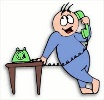 PRILOGA 